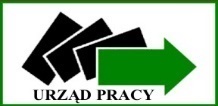 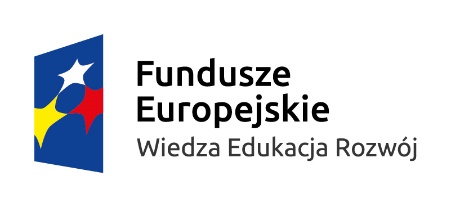 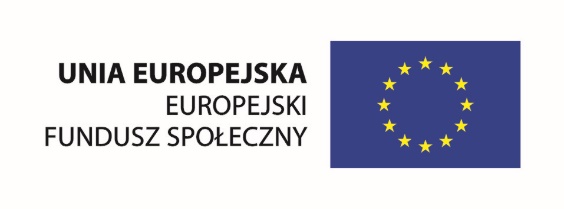 OGŁOSZENIE O NABORZE WNIOSKÓW O PRZYZNANIE JEDNORAZOWYCH ŚRODKÓW 
NA PODJĘCIE DZIAŁALNOŚCI GOSPODARCZEJPowiatowy Urząd Pracy w Makowie Mazowieckim ogłasza nabór wniosków o przyznanie jednorazowych środków na podjęcie działalności gospodarczej (dofinansowania) osobom bezrobotnym w ramach Programu Operacyjnego Wiedza Edukacja Rozwój 2014-2020 
pt. „Aktywizacja osób młodych pozostających bez pracy w powiecie makowskim (II)” współfinansowanego ze środków Europejskiego Funduszu Społecznego.W ramach projektu zostaną udzielone dofinansowania na podjęcie działalności gospodarczej osobom do 29 roku życia włącznie, spełniających kryterium NEET (tj. osoby nie uczące się, nie pracujące i nie szkolące się ze środków publicznych w okresie ostatnich 4 tygodni), w tym dla:- osób długotrwale bezrobotnych, przy czym: osoby, które nie mają ukończonych 25 lat stają się osobami długotrwale bezrobotnymi (w myśl zasad projektu) pozostając bez pracy przez okres 6-u miesięcy przed rozpoczęciem uczestnictwa w projekcie osoby w wieku 25-29 lat stają się osobami długotrwale bezrobotnymi (w myśl zasad projektu) pozostając bez pracy przez okres 12-u miesięcy przed rozpoczęciem uczestnictwa w projekcie- osób posiadających orzeczenie o niepełnosprawności- pozostałych osób z kategorii NEET w wieku 18-29 latNabór będzie trwał w dniach 19.10.2017-31.10.2017Liczba dotacji ograniczona.Maków Mazowiecki, dnia 19.10.2017 roku.